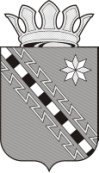 Российская ФедерацияНовгородская областьСОВЕТ ДЕПУТАТОВ МАЛОВИШЕРСКОГО ГОРОДСКОГО ПОСЕЛЕНИЯ МАЛОВИШЕРСКОГО МУНИЦИПАЛЬНОГО РАЙОНА НОВГОРОДСКОЙ ОБЛАСТИР Е Ш Е Н И ЕПринято Советом депутатов Маловишерского городского поселения Маловишерского муниципального района Новгородской области 29 декабря 2022 годаСовет депутатов Маловишерского городского поселения Маловишерского муниципального района Новгородской областиРЕШИЛ:1. Внести изменения в решение Совета депутатов Маловишерского городского поселения от 21.09.2021 №79«Об утверждении Положения о порядке осуществления муниципального контроля в сфере благоустройства  Маловишерского городского поселения» (далее решение);1.1. Заменить в наименовании и пункте 1 слова «Маловишерского городского поселения» на слова «Маловишерского городского поселения Маловишерского муниципального района Новгородской области»;1.2. В Положении о муниципальном контроле в сфере благоустройства Маловишерского городского поселения, утвержденном решением:1.2.1. Заменить в наименовании и пунктах 1 и 2 слова «Маловишерского городского поселения» на слова «Маловишерского городского поселения Маловишерского муниципального района Новгородской области»;1.2.2. Дополнить в пункте 3 после слов «Маловишерского муниципального района» словами «Новгородской области»;1.2.3. Заменить в пункте 4:1.2.3.1. Слова «Администрации Маловишерского муниципального района» на слова «Администрации Маловишерского муниципального района Новгородской области (далее Администрация Маловишерского муниципального района)»;1.2.3.2. Слова «Глава Маловишерского муниципального района» на слова «Глава Маловишерского муниципального района Новгородской области»(далее Глава Маловишерского муниципального района)»;1.2.4. Изложить пункт 13 в следующей редакции:«13. При осуществлении муниципального контроля могут проводиться следующие виды профилактических мероприятий:1) информирование;2) консультирование;3) объявление предостережения;4) обобщение правоприменительной практики»;1.2.5. Исключить абзацы 16-22 пункта 15;1.2.6. Дополнить пунктами 16  и 17  следующего содержания:«16.Обобщение правоприменительной практики осуществляется уполномоченным органом посредством сбора и анализа данных о проведенных контрольных мероприятиях и их результатах.По итогам обобщения правоприменительной практики уполномоченным органом ежегодно готовиться доклад, содержащий результаты обобщения правоприменительной практики по осуществлению муниципального контроля (далее доклад).Доклад готовится не позднее 1 августа года следующего за отчетным. Доклад утверждается Главой Маловишерского муниципального района и размещается на официальном сайте Администрации Маловишерского муниципального района в информационно-телекоммуникационной сети «Интернет» в срок до 3 рабочих дней со дня утверждения доклада.17. В случае наличия у контрольного органа сведений о готовящихся нарушениях обязательных требований или признаках нарушений обязательных требований и (или) в случае отсутствия подтвержденных данных о том, что нарушение обязательных требований причинило вред (ущерб) охраняемым законом ценностям либо создало угрозу причинения вреда (ущерба) охраняемым законом ценностям, контрольный  орган объявляет контролируемому лицу предостережение о недопустимости нарушения обязательных требований и предлагает принять меры по обеспечению соблюдения обязательных требований.Подача и рассмотрение контролируемым лицом возражения в отношении предостережения о недопустимости нарушения обязательных требований (далее - предостережение) осуществляется в следующем порядке:возражения подаются (направляются) контролируемым лицом в произвольной форме;в возражениях указываются:наименование юридического лица, фамилия, имя, отчество (при наличии) физического лица;идентификационный номер налогоплательщика - юридического лица, индивидуального предпринимателя;дата и номер предостережения, направленного в адрес контролируемого лица;обоснование позиции в отношении указанных в предостережении действий (бездействия) контролируемого лица, которые приводят или могут привести к нарушению обязательных требований.Возражение рассматривается уполномоченным органом в течение двадцати рабочих дней со дня регистрации возражения. По результатам рассмотрения возражения уполномоченный орган принимает одно из следующих решений:удовлетворяет возражение в форме отмены объявленного предостережения;отказывает в удовлетворении возражения.Не позднее дня, следующего за днем принятия решения, указанного в настоящем  пункте, контролируемому лицу, подавшему возражение, в письменной форме и по его желанию в электронной форме направляется мотивированный ответ о результатах рассмотрения возражения.Уполномоченный орган осуществляет учет объявленных им предостережений о недопустимости нарушения обязательных требований и использует соответствующие данные для проведения иных профилактических мероприятий и контрольных мероприятий»;1.2.7. Изложить пункт 18 в редакции:«18. Внеплановые контрольные  мероприятия проводятся при наличии оснований, предусмотренных пунктами 1, 3, 4, 5 части 1 статьи 57 Федерального закона от 31.07.2020 № 248-ФЗ «О государственном контроле (надзоре) и муниципальном контроле в Российской Федерации».При проведении внепланового контрольного мероприятия может проводится:1) инспекционный визит;2) рейдовый осмотр;3) документарная проверка;4) выездная проверка;5) наблюдение за соблюдением обязательных требований (мониторинг  безопасности);6) выездное обследование.Конкретный вид и содержание внепланового контрольного мероприятия (перечень контрольных  действий) устанавливается в решении о проведении внепланового контрольного мероприятия.1.2.8. Заменить в абзаце втором пункта 31 слова «пунктом 21» на  «пунктом 23»; 1.2.9. Считать пункты 16-35 пунктами 18-37 соответственно.2. Опубликовать решение в бюллетене «Возрождение».Глава Маловишерского городского поселения 					 Е.В. Евдокимова29 декабря 2022 года№ 119Малая Вишера  О внесении изменений в решение Совета депутатов Маловишерского  городского поселения от 21.09.2021 №79